ESTABLISHING SHOTLONG SHOTCLOSE UP SHOT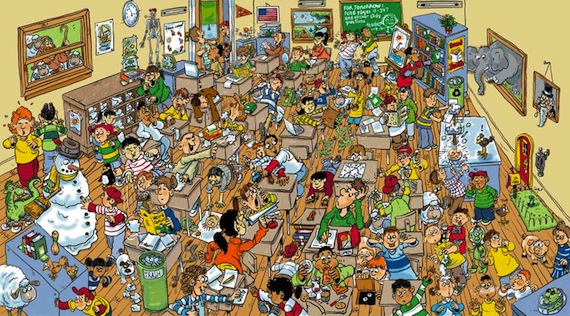 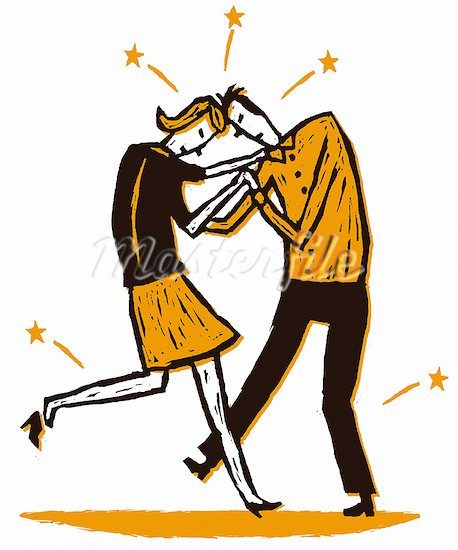 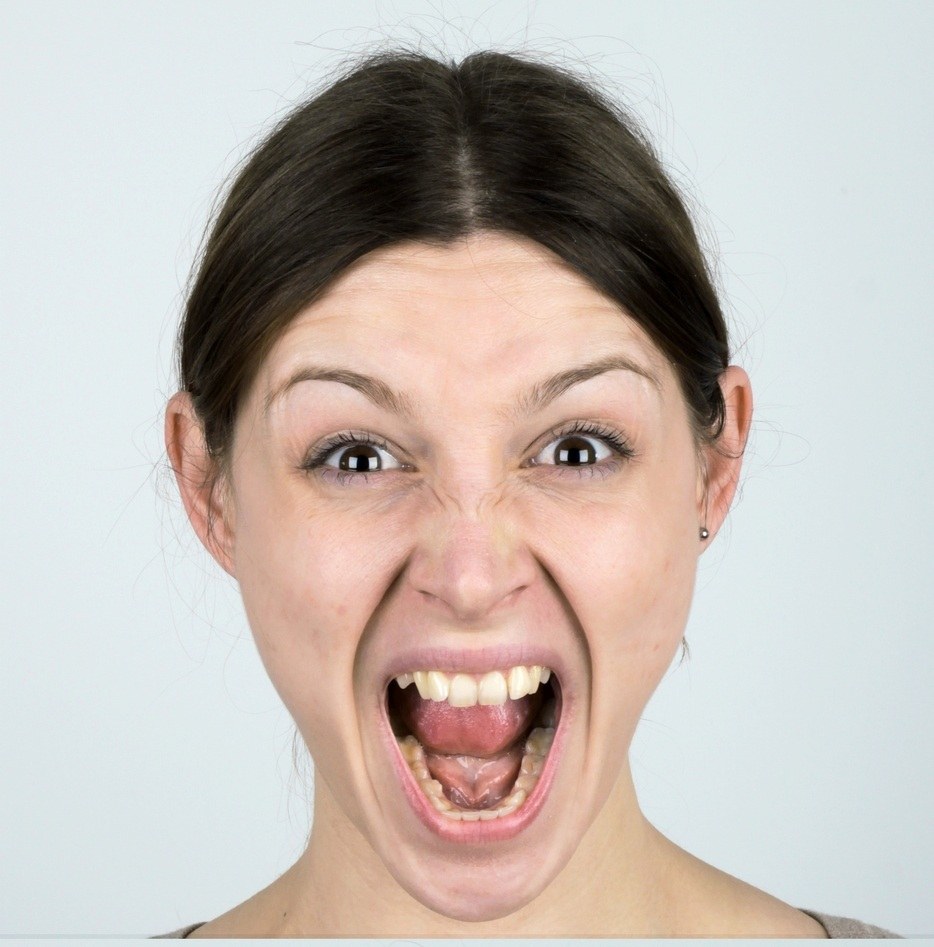 A busy classroom with lots going onAccidental collision of 2 teachers“Ouch! That hurt!”Fast music & shadowy lightLoud intense music & dark or bright lightNormal light  & loud scream2 SHOT or OVER SHOULDER MID SHOTCLOSE UP SHOTEXTREME CLOSE UP & CANTED ANGLE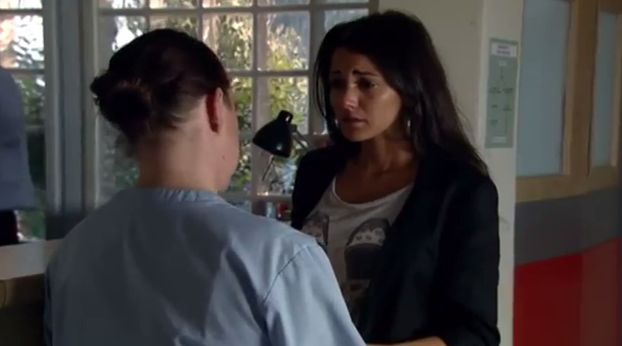 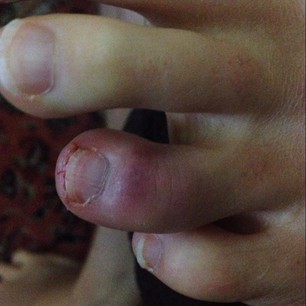 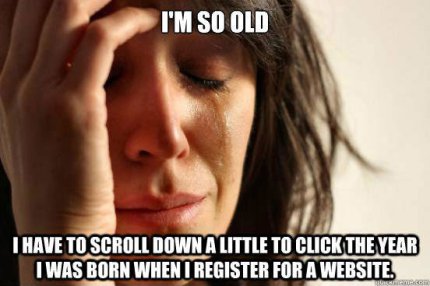 Are you okay?Look!Ooooh I feel funny!Caring music & soft lightLight enough to see injury…intense musicLONG SHOTLONG SHOTCLOSE UP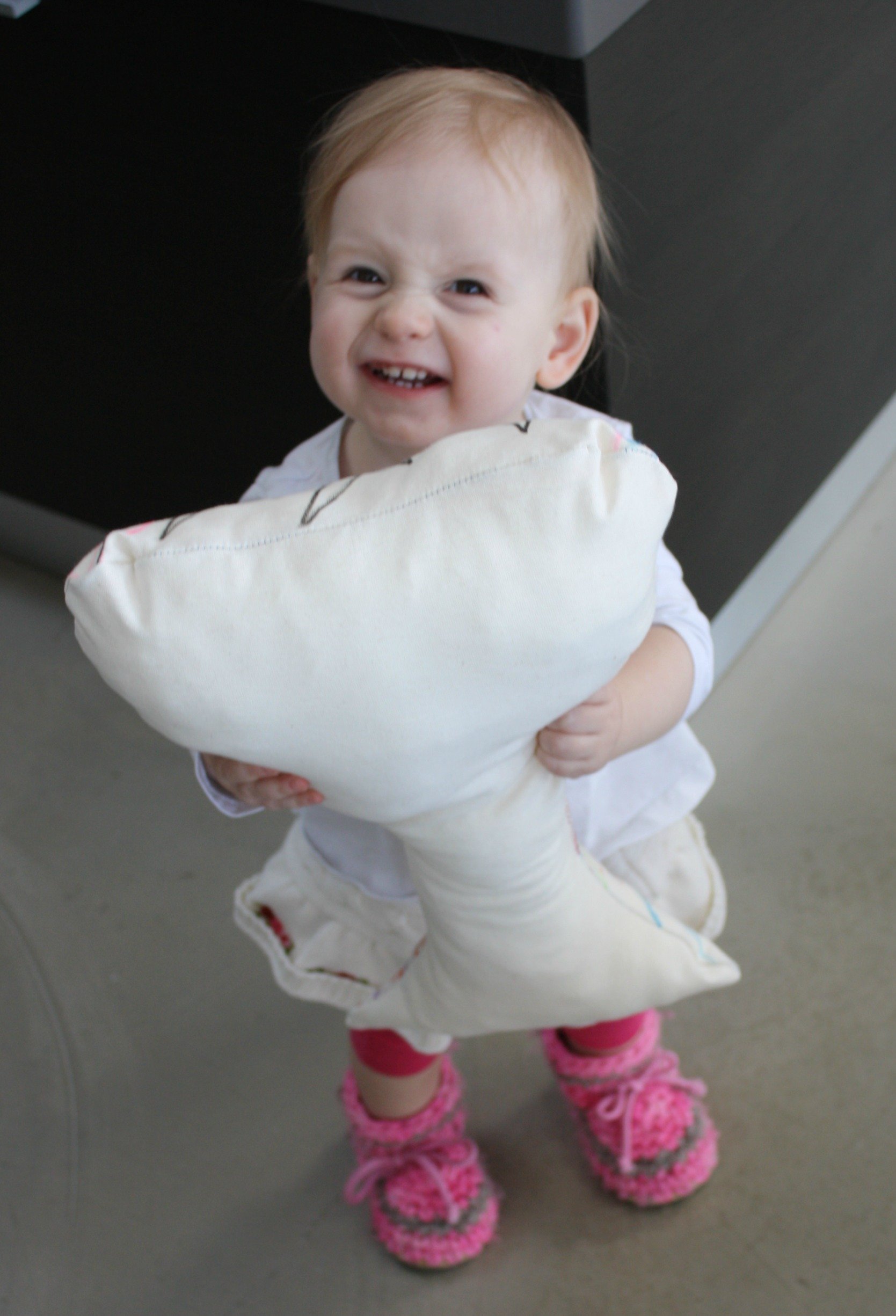 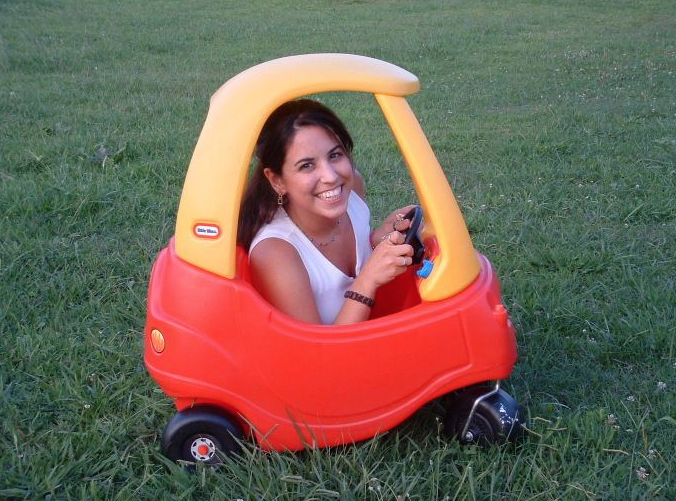 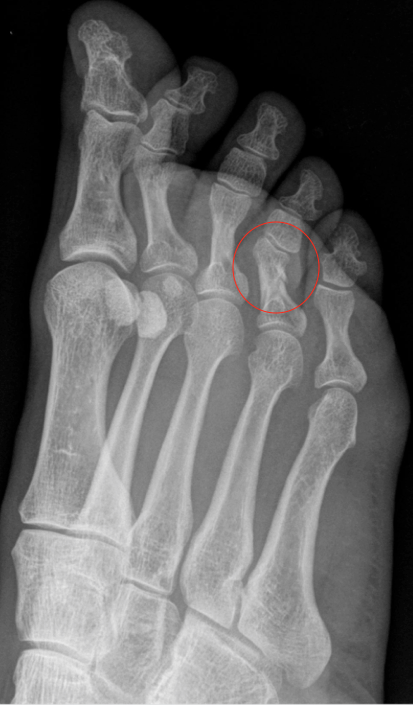 Do you want a pillow?You need to see the doctor!It’s broken!